桃園市政府113年度補助大專校院辦理在職勞工進修學分班實施計畫113年1月17日桃園市政府為提供設籍本市或工作地於本市之在職勞工參加各項訓練與教育機會，補助大專校院辦理在職勞工第二專長培養、職能進修教育或技能研習，以知能教育及專業技能為導向，並融入職場實務經驗相輔相成，提升學習成效，以強化在職勞工職場競爭力，推動學用合一及培力專業知能，特訂定本計畫。辦理單位：主辦單位：桃園市政府(以下簡稱本府)。承辦單位：桃園市政府勞動局(以下簡稱本局)。本計畫補助對象為符合下列條件之大專校院：教育部核准設立。上課訓練場地須於桃園市轄區內。應有1名計畫主持人負責本計畫之執行。經費補助：大專校院編列各訓練計畫之經費時，應依經費補助標準（附件1）所定經費項目辦理並注意每項最高補助金額，每班最高補助總額為新臺幣(以下同)25萬元，逾25萬元之部分由大專校院自籌。訓練計畫補助各項經費皆以檢據核銷方式覈實補助。實際招收人數若未達大專校院計畫預定招生人數，每減收學員1人，則減少補助1人之個人訓練費用，即【本局核定補助該班別預定總金額/預定受訓人數*0.25】(如非整數則以小數點後第1位四捨五入取至個位數)，以此類推。有關中途離、退班學員，以上述受訓學員個人訓練費用為基準，核算離、退班學員之補助金額 (如非整數則以小數點後第1位四捨五入取至個位數)：學員實際上課期間達總時數1/2(含)以上者，每位全額補助之。學員實際上課期間達總時數1/3(含)以上未達1/2者，每位應減少補助個人訓練費用之1/2。學員實際上課期間未達總時數1/3者，每位應減少補助個人訓練費用之2/3。於開課後前2場次(1場次3小時)離退班之學員不予補助其個人訓練費用；於前2場次遞補上之學員則依上述情形予以補助。【註：實際上課期間係上課出席時數、請假時數及最後一次出席前(或逾退班規定時數之日前)之曠課時數等三項時數加總，惟請假、曠課時數須注意是否達第九條第(六)項之退班規定。】。開課文件所列之學員身份倘不符合招生對象之資格，亦減少補助其個人訓練費用與其書籍、印刷、材料費。如經查核工作人員未在現場或與計畫所列未符，該日工作人員費不予計之。大專校院申請訓練計畫補助，應以班別為單位，函報公文並檢具下列文件(1式2份)，自公告日起至113年2月29日前向本局提出申請：訓練班別計畫書(附件2)大專校院基本資料表(附件3)經費概算明細表(附件4)預定書籍、印刷及材料表(附件5)課程表(附件6)時間配當暨預定進度表（含課目及時數）（附件7）計畫主持人學經歷表(附件8）師資、助教及工作人員名冊(附件9)訓練場地資料：上課教室教學環境資料表、上課教室教學設備表(附件10)。若場地非屬自有場地，另須檢附訓練期間有效之同意租借證明文件。最近一次有效之合格消防安檢及建築物安全相關文件：1.消防安檢相關文件：依「各類場所消防安全設備檢修及申報作業基準」規定期間進行消防安全設備檢修申報。2.建築物安全文件：依「建築物公共安全檢查簽證及申報辦法」規定期間辦理防火避難設施與設備安全檢查申報。另請依上述期限提交前述第(一)項至第(十)項文件之電子檔，得以光碟1片隨文寄出或電郵至公務信箱(10045495@mail.tycg.gov.tw)擇一方式，惟各班申請日期仍以紙本(含公文)文件送達本局之日為判別。大專校院規劃課程應符合下列規定： 招生對象：年滿18歲以上，且戶籍地或工作地於桃園市之在職勞工(勞保投保明細表或在職證明等其中一項證明)，並符合下列資格之一：具本國籍。	獲准居留、永久居留或定居之外籍配偶(外國人與在中華民國境內設有戶籍之國民結婚者)及獲准依親居留、長期居留或定居之大陸地區配偶。課程方向：應辦理學分班課程，可包括學科課程及術科課程。修讀時數：每班3個學分，每學分修讀至少18小時，每班計修讀至少54小時。(本學分數依教育部「專科以上學校推廣教育實施辦法」第10條規定，推廣教育每1學分，至少應修讀18小時。)。各班人數及補助班數：本計畫共補助5班－國立大專校院1班、私立大專校院4班，共5個班(倘國立大專校院未提出申請，調整為補助私立大專校院5班)。每班以30人為原則，惟須至少20人以上始得開班。但招收人數需依訓練設備、場地、師資或教材等而定時，經本局核准者，不在此限。申請限制：國立大專校院申請以1班次為上限，私立大專校院申請以2班次為上限；但為確保課程多樣性，同大專校院提出之計畫若逾1班，各班不得以相同或相似課程名稱、內容提出申請；不同大專校院提出之計畫課程內容若相同或相似，則以擇優核定其中1班為原則。課程時間：以夜間或假日為原則。禁止轉包：大專校院所提之班次經核定後應自行辦理，不得將部分或全部轉由其他單位辦理。授課師資及助教條件資格：須符合《教育人員任用條例》或《大學聘任專業技術人員擔任教學辦法》之規定。審查及核定作業：大專校院所提訓練計畫依「訓練班次審查及核定作業原則」辦理審查：第一階段審查：本局針對各大專校院之資格與申請文件，進行書面檢核。資格不符者、資料未備齊經通知限期補正而未於期限內補正者，不予進入第二階段審查。第二階段審查：本局邀集相關專家學者組成審查委員會，針對各大專校院所提訓練班次進行實質審查，審查委員會得以5人至9人為原則(含召集人1位)，其中外聘委員佔出席人數至少三分之一。審查委員會進行訓練班次審查作業時，針對各審查項目進行書面審查。必要時得於第二階段前進行實地訪查，大專校院應予配合。審查委員會依審查評分表(附件11)評分，國立大專校院與私立大專校院分別排序，由各審查委員辦理序位評比，就個別訓練班次分別評分後予以加總，並依加總分數高低轉換為序位。轉換為序位後，彙整合計各訓練班次之序位，以平均總評分(計算至小數點以下2位數，小數點以下第3位四捨五入)之序位合計值依序排列，平均總評分未達75分者不列入排序。排列最後序位時如有2班次(含)以上序位合計值相同者，擇配分最高之審查項目「課程內容與時間配當」之得分合計值較高者優先核定為補助訓練班次，得分仍相同者則抽籤決定之。(審查評分總表：附件12)審查標準：審查委員對於大專校院申請之訓練班次相關內容如認為需調整，經大專校院同意配合修正後始予通過，如不同意則由下一序位之班次遞補。本局以書面通知大專校院核定之補助訓練班次。本局核定補助訓練班次後，得視政策需要，就審查核定之大專校院，擇優增加已核定訓練班次或訓練人數；如總經費尚有賸餘，得再依課程需求增列核班。招生階段：大專校院為本案製作之招生文宣應由本局核准後再行刊登。文宣內容應載明「經費來源：桃園市勞工權益基金補助」及授權招生字號（即本局同意招生文宣備查之字號），並應於招生宣導文件適當處加註「廣告」2字。該班學員不得擔任工作人員及授課講師；工作人員不得兼任授課講師。大專校院受理報名時應檢視報名表(附件13)、戶籍或在職證明等文件是否齊全。甄選方式由大專校院秉公平、公開及公正原則進行學員資格初審，辦理招生時即應公告甄選方式及標準。報名人數於30人以內時，得逕辦理資格審查及錄取作業；報名人數 30人時，經大專校院初審資格合格者，得依課程特性，規劃筆試、口試或其他綜合甄選方式及錄取標準，依成績名次依序錄取擇優正取及備取學員，並得於開課後2場次（1場次3小時）以內遞補備取學員。原住民身分優待規定：若勞工具原住民身分，大專校院於辦理甄選時(如筆試、口試等)，以加總分10%計算；經加分優待後，如與其他學員同分時，則以原住民身分之學員優先為原則。如甄選無具體分數可加總，則以原住民身分之學員優先為原則。具原住民身分之勞工於報名時須檢附證明文件始得符合優待規定。大專校院應於甄選後5日(含)以內，且最遲於開課前1日於勞工學苑網站公布錄取名單；若有辦理筆試、口試，一併公告最低錄取分數、筆試試題及答案，並提供試題疑義申請查詢及成績複查服務。已核定開辦之班次如招生人數不足（未達20人），或其他因素無法開課時，大專校院應於開課日前3日以函文敘明理由向本局申請延期開課，並檢附延期後之課程表，但以延期1次為限(不得超過14日)。若申請延期後仍無法開課，應於預訂開課日次日起3日內以函文敘明具體理由向本局報請停辦訓練課程供核備。大專校院應於開課前辦理課程說明會，向學員說明各班次之課程目標、課程安排、出席與離退班規定及申訴管道等有關學員權利義務之規定。說明會當天所有出席人員應簽到（附件14）。開課及開課期間：保證金收費規定：大專校院應於開課日前收取錄取學員之保證金，每位以2,000元為原則，依規定於結業取得學分證明書者，大專校院應退還學員全額保證金。大專校院收取保證金應確實核對身分及開立收據至少3聯，1聯交予學員收執、1聯於函送開課文件時一併繳回機關備查、1聯由大專校院自存。已報名繳費學員因故無法參加課程，得於開課前申請退還所繳費用，未於開課前(最後申請退費期限為開課當日課程結束前)申請者，除該班次停辦外，已繳保證金一概不予退還。大專校院應於開課日後將以下開課文件送達本局備查：函報公文：敘明課程名稱、課程起迄日期。開課學員名冊(附件15)及學員基本資料卡(附件16)、工作證明文件(勞保投保明細表、在職證明擇一)。學員保證金繳費資料：學員保證金繳款清冊正本1式1份(須完成核章)(附件17)；繳費收據正本1份，並依附件格式依學員編號浮貼(附件18)。本案無須辦理勞工保險加保，亦無請領生活津貼等相關作業。大專校院需收繳學員1吋照片1張用於黏貼學員基本資料卡。請假手續應於事前辦妥；但如學員為當天因臨時因素未到班，大專校院應即時以電話紀錄、通訊軟體或電子郵件等方式聯絡學員了解請假緣由，於簽到表註明，並協助填寫假單(請假單：附件25)。前兩場次(一場次3小時)須到班報到：學員於開課後前兩場次須至少出席一場次到班報到(另一場次若無出席則依請假手續辦理)，若前兩場次皆無出席報到，除於開課日第一場次前請假、敘明理由並提送請假單者外，視為放棄，並不予補助校方該學員之個人訓練費用，大專校院得依第八點第(四)項規定遞補備取學員，遞補之學員則依第四點規定予以補助。註：如經通知遞補，學員無法及時於開課前2場次(一場次3小時)內出席，學員須至少於第2場次請假，以符合本計畫第8點第4項「得於開課後2場次(1場次3小時)以內遞補備取學員」之規定；惟大專校院通知遞補事宜仍應於開課前2場次以內進行聯繫。學員離、退班規定：離班：由學員自行向大專校院提出離班申請，大專校院核定後，於離班後10日內函知本局以備查。學員中途離班應簽名及填寫「離(退)班申請書」(附件19)，若學員因故不便填寫，大專校院得以電話紀錄或郵件方式徵得學員同意代為填寫，並由計畫主持人簽署意見(須簽名或蓋章)。退班：若達下列條件則由大專校院辦理，核定後並於退班後10日內函知本局以備查。宜請學員簽名及填寫「離(退)班申請書」(附件19)，如學員因故未填寫，大專校院得代為填寫，並由計畫主持人簽署意見(須簽名或蓋章)：請假(不含喪假)及曠課時數累積達每門課程時數25%。曠課時數達每門課程時數10%。上課期間行為不檢、擾亂秩序等，經大專校院認定情節重大。若有學員新增或異動(含上述離、退班之情形)，應於異動後10日內函送本局「學員異動名冊」(附件20)以備查。遇學員離、退班，大專校院應隨函檢附離(退)班申請書、學員異動名冊、講師、助教、工作人員及學員簽到(退)表(自開課日至申請離、退班之日)、該學員請假單。請假時數達退班規定係因不可抗力事由者，應檢具證明文件，經大專校院專案核可並函知本局後繼續參加課程。經退班學員，當年及次年不得再參加勞工學苑課程，經退班學員名冊(含勞工學苑-產業應用班採購案之退班學員)則由本局提供。倘大專校院錄用經退班學員，該學員則不列入補助費之人數計算。大專校院應每週主動執行學員出缺勤管理(注意請假及曠課時數)。因不可抗力之天然災害，經桃園市政府公告停止上課者，大專校院應儘速聯繫學員並擇期補課，並辦理「計畫變更」事宜。補課期間視同正常上課，如因故未能到課者，應辦理請假手續。因學分班並未開放旁聽，倘學員自始不符合參訓資格，學校應填寫「退班申請書」，並由計畫主持人簽署意見(須簽名或蓋章)後函知本局。惟學員因自始即不符合參訓資格，其個人訓練費用與其書籍、印刷、材料費均不予補助。（八）大專校院應提供學員申訴管道及即時處理機制，申訴學員之相關資料應予以保密，如有申訴案件應建立書面資料備查。（九）開課期間有校外教學行程者，大專校院應於活動5日前提供學員已投保國內平安保險（含醫療保險）之證明以函知本局。（十）課程內容如涉及智慧財產權之爭議者，應由大專校院自行負責。（十一）大專校院對於上課場地及設備應善盡管理之責，學員於上課過程中如發生可歸責於大專校院之事故，大專校院應自行負擔相關賠償責任。如大專校院或其執行本計畫之受僱人因執行本計畫而違法或因故意或過失致使自己或第三人遭受生命、身體、健康、財物或其他權利之損害時，應由大專校院自負責任，概與本局無涉。計畫變更：未經本局核可不得任意變更計畫內容，但班次如有下列事項得於變更日之10日前函送以下文件報請本局同意後變更：上課日期、時間：計畫變更申請書(附件21)、變更後之課程表(附件6)。講師：計畫變更申請書(附件21)、變更後師資名冊及名冊上所備註須附之相關證明(附件9)、變更後課程表(附件6)。助教：計畫變更申請書(附件21)、變更後助教名冊及名冊上所備註須附之相關證明(附件9)。工作人員：計畫變更申請書(附件21)、變更後工作人員名冊及名冊上所備註須附之相關證明(附件9)。上課地點：計畫變更申請書(附件21)、上課教室教學環境資料表、上課教室教學設備表(附件10)。註1：變更後若非屬自有場地，另須檢附訓練期間有效之同意租借證明文件。  註2：變更後若與原場地非屬同一棟樓，另須檢附最近一次有效之合格消防安檢及建築物安全相關文件。註3：若變更後地點為同校址且具同等教學環境及設備之教室，則僅須於變更日之3日前通知本局(得以電子郵件通知)，免報計畫變更。課程內容：計畫變更申請書(附件21)、變更後課程表(附件6)。結業：修業成績合格者，始頒予學分證明書，學員於獲頒學分證明後，經系所入學考試錄取，所修之學分由系所審核後酌予抵免。受訓學員之學分證明書，依教育部及大專校院規定，由大專校院自行製作及發給。結業前大專校院務必請學員協助填寫「學員滿意度調查表」（附件22）大專校院得於課程結束後辦理結業式，並得於結業式上發給學分證明書。督導及考核：輔導訪查：1.本局不定期派員查察上課情形，大專校院應配合依實地訪查紀錄表（附件23）備妥課程表、講師、助教、工作人員及學員簽到表（附件24）、當日缺課之請假單（附件25）、學員領料確認單（附件26）等相關資料供查閱。2.訪查情節輕微者由本局訪查人員即時輔導補正，情節嚴重者則另以書面方式通知限期改善，並要求研提缺失改善報告與具體佐證文件資料函復，另擇期再次進行複查作業，經查屬合格者始予結案。大專校院配合訪查執行情形、訪查結果及後續改善情形列入來年審查參考。學員權益保障：學員個人資料應予保密，非經學員同意不得做為與課程計畫無關之使用，大專校院並應向學員說明下列事項：課程計畫：除課程經費與學員無關部分外，大專校院應將訓練班別計畫書公告全體學員知悉。課程表：應至少於一週前公佈下週課程內容與上課時間。課程變更：經機關核准後，應公告學員周知。硬體設備：在課程期間，均應提供符合課程計畫規格之硬體設備供學員使用。出席及離（退）班規定：詳細說明簽到、請假、離退班之相關規定。受補助者未依所報計畫執行或提出之文件有隱匿不實、造假、未依補助用途支用、虛報等情事者，除追繳補助款外，並得依違規情節輕重對該受補助單位停止補助一年至五年。大專校院如更換計畫主持人，應檢具計畫主持人學經歷表函知本局，並經本局書面同意。補助費用支付方式及結報：大專校院應於結業後翌日起30日內(倘結業後翌日起30日已逾113年11月11日，最遲仍應於113年11月11日前函送)，將原始憑證及以下結案資料函送本局： 經費決算表(附件30)。支出憑證明細表(附件31)。支出憑證黏貼於黏貼憑證用紙(格式參考附件34)： 書籍、印刷、材料費：學員領料確認單正本(附件26)。書籍、材料等購買相關憑證。自製講義得以印刷裝訂等相關費用之憑證。講師鐘點費：講師鐘點費印領清冊正本(附件27)。助教鐘點費：助教鐘點費印領清冊正本(附件28)。工作人員費：工作人員費印領清冊正本(附件29)。招生宣導費：相關支出原始憑證及文宣證明。場地費：相關支出原始憑證。結業式費用：相關支出原始憑證。行政補助費：相關支出原始憑證。已退還學員保證金清冊(附件35)：學員依規定於結業取得學分證明書，保證金由校方憑辦退還學員，大專校院於結業後於上述期限前同結案資料一併函送「已退還學員保證金清冊」。未取得學分證明書之學員保證金，大專校院應將未退還之保證金於結業後翌日起30日內繳回桃園市勞工權益基金(機關將開立桃園市市庫收入繳款書)，倘結業後翌日起30日已逾113年11月11日，最遲仍應於113年11月11日前繳回。機關將開立桃園市市庫收入繳款書予大專校院，大專校院應連同結案資料期限一併檢附已繳回市庫之證明(如：桃園市市庫收入繳款書收據，得提供影本)。光碟2份，包含以下電子檔(如PDF檔)：開課前課程說明會紀錄：簽到表及當天照片(附件14)、說明會資料、開課學員名冊(附件15)、學員基本資料卡(附件16)。學員滿意度調查問卷(附件22)。講師、助教、工作人員及學員簽到表(附件24)。學員請假單(附件25)。學員考核成績及結業學員名冊(附件32)。學分證明書學員領取清冊(附件33)。課程成果報告書(附件36)(請提供可編輯式檔案，如WORD檔)，另提供紙本1式2份。課程期間相關照片(不同日之上課照片至少10張)。前開第十三條第(一)項第3款所附支出憑證及第4款之PDF檔。 請將原始憑證黏貼於黏貼憑證用紙上，並按經費編列標準之經費項目分類，依序編號成冊，並整理填列於支出憑證明細表（附件31）。大專校院檢附之核銷憑證若為影本，應力求清晰，並逐頁加蓋「與正本相符」及經辦人印章；如有塗改時請經辦人於修改處簽章。請領補助經費檢附之上列原始憑證時，應詳列支出用途及全部實支經費總額。大專校院應本誠信原則，對所提出憑證真實性負責，有不實者應負相關責任。經本局審核憑證及結案資料通過後30日內通知大專校院提出請款單據，大專校院應於獲知本局通知核銷金額之次日起7日內掣據向本局請領補助費用，及註明匯款帳戶(包括金融機構代號、戶名、帳號)，以利撥款（本案經費核銷收據抬頭為「桃園市政府勞動局」）。大專校院應以其名義出據具領訓練費用，並依相關法令規定之執行原則及會計程序支用。本計畫大專校院所須函送之文件如須補正，除另有明訂規定期限外，大專校院均應於接獲本局通知之日起10日內完成。本計畫所稱日數，係以日曆天計算。本計畫經費由桃園市勞工權益基金年度預算項下支應。附件1桃園市政府113年度補助大專校院辦理在職勞工進修學分班-經費補助標準　                                單位：新臺幣附件1─附錄修正公立大專校院兼任教師鐘點費支給標準表(核定本)依行政院111年4月11日院授人給字第1114000405號函核定自111年2月1日起施行※本計畫另附註：於周六、日授課之鐘點費以夜間授課之標準支給。附件2桃園市政府113年度補助大專校院辦理在職勞工進修學分班-訓練班別計畫書附件3桃園市政府113年度補助大專校院辦理在職勞工進修學分班-大專校院基本資料表附件4桃園市政府113年度補助大專校院辦理在職勞工進修學分班-經費概算明細表初審欄：                                                         註1：每班最高補助總額為25萬元。                    註2：應依附件1編列標準編列各項費用。桃園市政府113年度補助大專校院辦理在職勞工進修學分班-預定書籍、印刷及材料表附件6桃園市政府113年度補助大專校院辦理在職勞工進修學分班-學科課程表桃園市政府113年度補助大專校院辦理在職勞工進修學分班-術科課程表備註：無術科課程則免填。附件7桃園市政府113年度補助大專校院辦理在職勞工進修學分班-時間配當暨預定進度表桃園市政府113年度補助大專校院辦理在職勞工進修學分班-實習計畫預定進度表備註：無實習課程則免填。附件8桃園市政府113年度補助大專校院辦理在職勞工進修學分班-計畫主持人學經歷表附件9桃園市政府113年度補助大專校院辦理在職勞工進修學分班-師資、助教及工作人員名冊（一）教(講)師名冊備註：1.每個授課時段以1位授課老師為限。2.學經歷及證照：需註明科系，檢附身分證正反面、學歷、經歷、證照及服務證明等相關證明文件影本，必要時提供正本查驗。（二）助教名冊備註：1.每個授課時段以1位助教為限。      2.學經歷及證照：需註明科系，檢附身分證正反面、學歷、經歷、證照及服務證明等        相關證明文件影本，必要時提供正本查驗。（三）工作人員名冊備註：1.每個授課時段以1位工作人員為限。      2.檢附身分證正反面、經歷及服務證明等相關證明文件影本，必要時提供正本查驗。3.工作人員於開課期間有變更，仍應依規定徵得機關書面同意後，始能變更。附件10桃園市政府113年度補助大專校院辦理在職勞工進修學分班-上課教室教學環境資料表備註：若表格不敷使用，可自行增加為多頁桃園市政府113年度補助大專校院辦理在職勞工進修學分班-上課教室教學設備表計畫主持人：                單位主管：                附件11桃園市政府113年度補助大專校院辦理在職勞工進修學分班-審查委員審查評分表審查委員編號：_______	          日期：113年  月  日附件12桃園市政府113年度補助大專校院辦理在職勞工進修學分班-審查委員審查評分總表日期：__________________出席委員簽名附件13桃園市政府113年度補助大專校院辦理在職勞工進修學分班-學員報名表報名課程名稱：                                填表日期：113年　　月　　日附件14桃園市政府113年度補助大專校院辦理在職勞工進修學分班-課程說明會紀錄註：說明會照片至少2張以上。附件15桃園市政府113年度補助大專校院辦理在職勞工進修學分班-開課學員名冊大專校院：課程名稱：課程期間：113年  月  日~113年  月  日            課程時數：    小時預計招生人數     人；報名人數     人；開班人數_____人。製表人                            計畫主持人附件16桃園市政府113年度補助大專校院辦理在職勞工進修學分班-學員基本資料卡 備註：灰色網底欄位由訓練單位填寫，其餘部分請學員詳細填入相關資料。附件17桃園市政府113年度補助大專校院辦理在職勞工進修學分班-學員保證金繳款清冊大專校院：課程名稱：課程期間：113年  月  日至113年  月  日              單位：新臺幣(元)開班人數總計_____人。收費原則：每學員2,000元，依規定取得學分證明書者，由大專校院退還學員全額保證金。本清冊應製作1式2份，由廠商詳填並核章後，併同收據正本函送機關審查。製表人             業務主管               會計主管               單位主管附件18桃園市政府113年度補助大專校院辦理在職勞工進修學分班-學員保證金繳款收據保證金收據正本黏貼處附件19桃園市政府113年度補助大專校院辦理在職勞工進修學分班-學員離(退)班申請書承辦人：                                承辦日期：113 /    /    註：學員因故離（退）班，填寫本申請書並簽名，由計畫主持人簽署意見（須簽名或蓋章）後，於離（退）班後10日內函知本局備查。附件20桃園市政府113年度補助大專校院辦理在職勞工進修學分班-學員異動名冊大專校院：課程名稱：課程期間：113年  月  日~113年  月  日            課程時數：    小時開班人數____人；退班人數    人；離班人數：    人；結業人數     人。製表人                             計畫主持人附件21桃園市政府113年度補助大專校院辦理在職勞工進修學分班-計畫變更申請書附件22桃園市政府113年度補助大專校院辦理在職勞工進修學分班-學員滿意度調查表親愛的學員，您好：    感謝您參與桃園市政府勞動局補助大專校院辦理「勞工學苑」課程，麻煩撥冗填答本問卷，提供您的寶貴意見，作為日後我們課程整體規劃與服務改善的重要參考， 謝謝！壹、課程名稱：（請大專校院填列後再發予學員填寫）貳、問卷內容:以下題目是想瞭解您對本課程學習滿意程度的反應，每一題之後依照順序分別代表「非常滿意」、「滿意」、「普通」、「不滿意」、「非常不滿意」等-2-1 五種不同程度計分，請依照您對以下各題所敘述內容的滿意程度，在適當的數字上打「ˇ」。每題只選擇一個答案，每一題都要作答，請勿遺漏，謝謝您的合作。（請續下頁）參、建議事項請寫下您對於參與本次課程的意見與建議（若沒有意見或建議請寫「無意見」）：（一）環境與設備方面教學與課程方面（三）對未來課程規劃方面對課程時間安排方面（五）其他建議方面本問卷到此結束，非常感謝您的寶貴意見與協助。煩請您再次檢查是否有遺漏的題目，因為每個題目都很重要，如果有遺漏之處，敬請補填完畢。再次感謝您的熱心協助，謝謝！                    敬祝    身體健康       萬事如意附件23桃園市政府113年度補助大專校院辦理在職勞工進修學分班-實地訪查紀錄表承辦人               股長               專員                科長附件24桃園市政府113年度補助大專校院辦理在職勞工進修學分班-講師、助教、工作人員及學員簽到(退)表桃園市政府113年度補助大專校院辦理在職勞工進修學分班-講師、助教、工作人員及學員簽到(退)表註：1.本簽到表應依規定陳核主管簽章後，置上課地點供查核。    2.本表應由學員依實際上課時段親自簽名，不得由他人代為簽名或冒名頂替。承辦人：                                   計畫主持人（核章）：附件25桃園市政府113年度補助大專校院辦理在職勞工進修學分班-學員請假單填表日：113年_____月_____日備註：1.未到班經查核登錄曠課後，恕無法再行補申請請假手續。2.請注意該班缺課比例，以免缺課過多，無法結業。3.請假以「小時」為單位。附件26桃園市政府113年度補助大專校院辦理在職勞工進修學分班-學員領料確認單(個人材料)領料日期：113年    月    日製表人：                                         單位主管：桃園市政府113年度補助大專校院辦理在職勞工進修學分班-學員領料確認單(共同材料)領料日期：113年    月    日製表人：                                    單位主管：附件27桃園市政府113年度補助大專校院辦理在職勞工進修學分班-講師鐘點費印領清冊113年　　月　　日                                                                                          第ˍˍˍ頁，合計ˍˍˍ頁附件28桃園市政府113年度補助大專校院辦理在職勞工進修學分班-助教鐘點費印領清冊113年　　月　　日                                                                                          第ˍˍˍ頁，合計ˍˍˍ頁附件29桃園市政府113年度補助大專校院辦理在職勞工進修學分班-工作人員費印領清冊113年   月   日第_____頁，合計_____頁           桃園市政府113年度補助大專校院辦理在職勞工進修學分班-經費決算表                                       填報日期：113年度    月    日附件31桃園市政府113年度補助大專校院辦理在職勞工進修學分班-支出憑證明細表填報日期：113年    月    日大專校院：課程名稱：備註：1.編號：每張黏貼憑證用紙編一流水號。2.經費項目：請填寫該張黏貼憑證用紙所屬之經費項目(依據附件1之經費編列標準)。3.金額：請填寫該張黏貼憑證用紙之總計金額。4.若所列編號不敷使用，請自行擴充表格或換頁。附件32桃園市政府113年度補助大專校院辦理在職勞工進修學分班-學員考核成績及結業學員名冊大專校院：                             課程名稱：課程期間：113年  月  日~113年  月  日                                                     課程時數：     小時開班人數_____人；結業人數      人。備註：排名若遇總分同分，大專校院應視術科、學科或平常表現(出席率等)排名次。如有中途離（退）班請註明，或有考核成績高於90分、低於60分者，請說明原因。製表人                            （）                             計畫主持人                       （）附件33桃園市政府113年度補助大專校院辦理在職勞工進修學分班-學分證明書學員領取清冊附件34(大專校院名稱)黏 貼 憑 證 用 紙附件35桃園市政府113年度補助大專校院辦理在職勞工進修學分班─已退還學員保證金清冊大專校院名稱：課程名稱：課程期間：113年  月  日~113年  月  日            課程時數：    小時                單位：新臺幣（元）※如未退還保證金，請於學員簽名欄位備註原因(如:無取得學分證明)。開班人數_____人；結業人數      人；申請退還保證金人數      人。製表人             業務主管               會計主管               單位主管附件36補助機關：桃園市政府勞動局大專校院：課程名稱：課程期間：113年   月   日起至113年   月   日課程時數：   小時招生人數：   人開班人數：   人結業人數：   人計畫主持人：聯絡電話：中華民國 113年    月    日一、大專校院：二、課程名稱：三、課程期程：113年   月   日～ 113年   月   日，共計    小時四、計畫內容摘要：五、計畫執行成果分析：（一）招生及開班狀況：（二）經費執行狀況：（三）輔導學員參加技能檢定狀況：（四）學員滿意度調查結果：備註：-代表人數、-代表佔總數的百分比。六、執行成果統計分析：（一）性別分析：  備註：-代表人數、-代表佔總數的百分比。（二）年齡統計分析：   備註：-代表人數、-代表佔總數的百分比。教育程度統計分析： 備註：-代表人數、-代表佔總數的百分比。（四）居住地統計分析：七、活動成果招生說明（另檢附招生簡章）甄試機制說明（含甄試作業流程、試題、解答、公告事項等）學員學習心得分享(表格不足請自行新增)課程內容簡介說明會相關說明資料、說明會及學習成果等至少6張照片以上 1.說明會相關說明資料    2.照片項次審查項目配分1課程內容與時間配當30分2課程規劃理念及預期效益25分3經費編列合理性20分4行政作業能力、相關實績(包含歷年補助計畫執行情形)10分5執行能力(含團隊分工、宣導及甄選方式等)及講師專業性10分6其他事項(含TTQS、交通、場地、創新等）5分合                  計合                  計100分經費項目最高補助額說明書籍、印刷、材料費本項最高補助6萬元支用於書籍、教材費、講義費、印刷裝訂費、文具紙張費等項目。講師鐘點費本項最高補助8萬7,000元以每小時之金額為單位編列，需至少54小時。每個授課時段以一位講師為限。鐘點費編列須參照最新公告之公、私立大專校院專、兼任教師鐘點費支給基準(例如附錄)；如各校鐘點費標準優於基準，得參照校內鐘點費並請與本計畫第五點之申請文件一併檢附相關支給標準表為佐證(不分學士班或碩士班)。助教鐘點費本項最高補助2萬7,000元學科不得編列助教費，術科則得編列助教，以每小時之金額為單位編列。每個授課時段以一位助教為限。工作人員費本項最高補助1萬8,000元每小時須至少183元，1場次以4小時為原則(含課前、課後各30分鐘行政作業及課程3小時)。每個授課時段以一位工作人員為限。學員及講師不得擔任工作人員。招生宣導費本項最高補助5,000元支用於該課程之相關招生宣導費。場地費本項最高補助4萬5,000元按班次上課次數，以租用場地每場次之金額為單位編列；一日分為上午、下午及晚間各時段為1場次，每日最多編列2場次。結業式費用本項最高補助2,000元支用於辦理該班之結業式相關費用。行政補助費本項最高補助3萬5,000元支用於大專校院之事務費、水、電及電話費分攤費及其他支用於執行本計畫課程之相關行政費用等。每班最高補助總額為25萬元，總額逾25萬元之部分由大專校院自籌。每班最高補助總額為25萬元，總額逾25萬元之部分由大專校院自籌。每班最高補助總額為25萬元，總額逾25萬元之部分由大專校院自籌。 類     別 類     別教授副教授助理教授講師支給基準日間授課955855795725支給基準夜間授課1035885835770 備     註 備     註單位：新臺幣元。夜間授課時間為下午6時以後。專任教師超時授課鐘點費支給標準比照本表規定辦理。單位：新臺幣元。夜間授課時間為下午6時以後。專任教師超時授課鐘點費支給標準比照本表規定辦理。單位：新臺幣元。夜間授課時間為下午6時以後。專任教師超時授課鐘點費支給標準比照本表規定辦理。單位：新臺幣元。夜間授課時間為下午6時以後。專任教師超時授課鐘點費支給標準比照本表規定辦理。大專校院名稱大專校院名稱課程名稱課程名稱人數:      人人數:      人時數：     小時起迄日期：113/  /  ～113/  /   止計畫缘由（含所規劃大學學分班之原因、課程規劃理念等）（含所規劃大學學分班之原因、課程規劃理念等）（含所規劃大學學分班之原因、課程規劃理念等）課程目的一、學習重點：二、學習目標：三、預期效益： 一、學習重點：二、學習目標：三、預期效益： 一、學習重點：二、學習目標：三、預期效益： 課程內容一、課程大綱： 二、課程時數：三、實施內容： 一、課程大綱： 二、課程時數：三、實施內容： 一、課程大綱： 二、課程時數：三、實施內容： 課程編配一、學科：     小時 （占     ％）（一）一般學科：      小時（占     ％）（二）專業學科：      小時（占     ％）二、術科：     小時 （占     ％）三、其他：     小時 （占     ％）    總計：     小時一、學科：     小時 （占     ％）（一）一般學科：      小時（占     ％）（二）專業學科：      小時（占     ％）二、術科：     小時 （占     ％）三、其他：     小時 （占     ％）    總計：     小時一、學科：     小時 （占     ％）（一）一般學科：      小時（占     ％）（二）專業學科：      小時（占     ％）二、術科：     小時 （占     ％）三、其他：     小時 （占     ％）    總計：     小時上課方式學科、術科及實習等學科、術科及實習等學科、術科及實習等宣導方式（應說明宣導方式及管道）（應說明宣導方式及管道）（應說明宣導方式及管道）甄選方式一、甄選規定：二、甄試方式：三、其    他：（如甄選通知、通知方式、公佈時間、報到作業、正備取規定及其他須說明之事項）一、甄選規定：二、甄試方式：三、其    他：（如甄選通知、通知方式、公佈時間、報到作業、正備取規定及其他須說明之事項）一、甄選規定：二、甄試方式：三、其    他：（如甄選通知、通知方式、公佈時間、報到作業、正備取規定及其他須說明之事項）辦理實績（曾辦理類似課程經驗）自辦或委辦（委託單位）、時間、課程名稱、開班、結業人數、辦理效益等其他自辦或委辦（委託單位）、時間、課程名稱、開班、結業人數、辦理效益等其他自辦或委辦（委託單位）、時間、課程名稱、開班、結業人數、辦理效益等其他其    他（含TTQS、交通、場地、創新等，請依實際情形填列）（含TTQS、交通、場地、創新等，請依實際情形填列）（含TTQS、交通、場地、創新等，請依實際情形填列）大專校院名稱統一編號統一編號課程名稱單位負責人電話電話傳真傳真承辦組（科）聯絡人聯絡人聯絡人電話聯絡人傳真聯絡人傳真電子郵件電子郵件預計完成日期113 年     月     日113 年     月     日113 年     月     日113 年     月     日113 年     月     日113 年     月     日113 年     月     日113 年     月     日預計開課時間□平日  □假日（星期六、日）  □夜間  （可複選）□平日  □假日（星期六、日）  □夜間  （可複選）□平日  □假日（星期六、日）  □夜間  （可複選）□平日  □假日（星期六、日）  □夜間  （可複選）□平日  □假日（星期六、日）  □夜間  （可複選）□平日  □假日（星期六、日）  □夜間  （可複選）□平日  □假日（星期六、日）  □夜間  （可複選）□平日  □假日（星期六、日）  □夜間  （可複選）課程費用總經費新臺幣：　　　　　　　　　　　　　　元新臺幣：　　　　　　　　　　　　　　元新臺幣：　　　　　　　　　　　　　　元新臺幣：　　　　　　　　　　　　　　元新臺幣：　　　　　　　　　　　　　　元新臺幣：　　　　　　　　　　　　　　元新臺幣：　　　　　　　　　　　　　　元新臺幣：　　　　　　　　　　　　　　元開班內容1.開班地點1.開班地點開班內容2.人    數2.人    數      人      人      人      人      人      人開班內容3.課程期間3.課程期間113年   月   日起至113年   月   日止113年   月   日起至113年   月   日止113年   月   日起至113年   月   日止113年   月   日起至113年   月   日止113年   月   日起至113年   月   日止113年   月   日起至113年   月   日止開班內容4.開班時數4.開班時數      小時      小時      小時      小時      小時      小時課程名稱開班人數      人      人      人開班時數開班時數       小時       小時       小時項    目單價數量單位預算數(=+)申請補助金額大專校院自籌金額大專校院自籌金額初審欄初審欄項    目單價數量單位預算數(=+)申請補助金額大專校院自籌金額大專校院自籌金額核定預算金額核定補助金額書籍、印刷、材料費人講師鐘點費小時助教鐘點費小時工作人員費每小時____元4小時*____場次(場次=開班時數/3)4小時*____場次(場次=開班時數/3)招生宣導費式場  地  費場次結業式費用式行政補助費式合        計合        計合        計合        計製表人：                             計畫主持人：製表人：                             計畫主持人：製表人：                             計畫主持人：製表人：                             計畫主持人：製表人：                             計畫主持人：製表人：                             計畫主持人：製表人：                             計畫主持人：製表人：                             計畫主持人：製表人：                             計畫主持人：製表人：                             計畫主持人：核定預算金額_____________元核定補助金額___________元大專校院需自籌金額___________元機  關  核  章  欄機  關  核  章  欄機  關  核  章  欄承辦人：單位主管：機關首長或其授權人員：個人材料 - 書籍明細（1人份）個人材料 - 書籍明細（1人份）個人材料 - 書籍明細（1人份）個人材料 - 書籍明細（1人份）個人材料 - 書籍明細（1人份）個人材料 - 書籍明細（1人份）個人材料 - 書籍明細（1人份）個人材料 - 書籍明細（1人份）個人材料 - 書籍明細（1人份）個人材料 - 書籍明細（1人份）個人材料 - 書籍明細（1人份）項次書  名作者／出版社作者／出版社單位單價數量數量小計小計發放日期合          計合          計合          計合          計合          計合          計合          計合          計元元元個人材料 - 材料明細（1人份）個人材料 - 材料明細（1人份）個人材料 - 材料明細（1人份）個人材料 - 材料明細（1人份）個人材料 - 材料明細（1人份）個人材料 - 材料明細（1人份）個人材料 - 材料明細（1人份）個人材料 - 材料明細（1人份）個人材料 - 材料明細（1人份）個人材料 - 材料明細（1人份）個人材料 - 材料明細（1人份）項次品  名規    格單位單位單價單價數量小計發放日期發放日期合          計合          計合          計合          計合          計合          計合          計合          計元元元共同材料 - 材料明細（1人份）共同材料 - 材料明細（1人份）共同材料 - 材料明細（1人份）共同材料 - 材料明細（1人份）共同材料 - 材料明細（1人份）共同材料 - 材料明細（1人份）共同材料 - 材料明細（1人份）共同材料 - 材料明細（1人份）共同材料 - 材料明細（1人份）共同材料 - 材料明細（1人份）共同材料 - 材料明細（1人份）項次品  名規   格單位單位單價單價數量小計發放日期發放日期合          計合          計合          計合          計合          計合          計合          計合          計元元元1人份材料費用小計：              元1人份材料費用小計：              元1人份材料費用小計：              元本班次材料費用總計：               元本班次材料費用總計：               元本班次材料費用總計：               元本班次材料費用總計：               元本班次材料費用總計：               元本班次材料費用總計：               元本班次材料費用總計：               元本班次材料費用總計：               元書籍、印刷、材料費：若屬團購折扣，應以折扣後金額計算。書籍、印刷、材料費：若屬團購折扣，應以折扣後金額計算。書籍、印刷、材料費：若屬團購折扣，應以折扣後金額計算。書籍、印刷、材料費：若屬團購折扣，應以折扣後金額計算。書籍、印刷、材料費：若屬團購折扣，應以折扣後金額計算。書籍、印刷、材料費：若屬團購折扣，應以折扣後金額計算。書籍、印刷、材料費：若屬團購折扣，應以折扣後金額計算。書籍、印刷、材料費：若屬團購折扣，應以折扣後金額計算。書籍、印刷、材料費：若屬團購折扣，應以折扣後金額計算。書籍、印刷、材料費：若屬團購折扣，應以折扣後金額計算。書籍、印刷、材料費：若屬團購折扣，應以折扣後金額計算。目次課目名稱內容綱要授課講師課程日期時數合                計合                計合                計合                計小時目次課目名稱內容綱要授課講師課程日期時數合                計合                計合                計合                計小時區分區分週             次週             次週             次區分區分月             份月             份月             份區分區分起 迄 日 期課目及時數起 迄 日 期課目及時數起 迄 日 期課目及時數︱︱︱︱︱︱︱︱︱︱︱︱︱︱︱︱︱︱學   科一般學科（各課目）（各課目）（時數）學   科一般學科學   科一般學科學   科一般學科學   科一般學科學   科一般學科學   科一般學科學   科專業學科學   科專業學科學   科專業學科學   科專業學科學   科專業學科學   科專業學科學   科專業學科小               計小               計學   科合                  計合                  計合                  計術科專業術科專業術科術科專業術科專業術科術科應用實習應用實習術科應用實習應用實習術科小                 計小                 計小                 計術科合                  計合                  計合                  計其                        他其                        他其                        他其                        他總                        計總                        計總                        計總                        計備註區分週             次週             次區分月             份月             份區分起 迄 日 期課目與時數起 迄 日 期課目與時數︱︱︱︱︱︱︱︱︱︱︱︱︱︱︱專業術科專業術科專業術科專業術科專業術科專業術科專業術科專業術科專業術科專業術科小                計應用實習應用實習應用實習應用實習應用實習應用實習應用實習應用實習應用實習小                計總                   計總                   計備註姓名中文聯絡方式（公）：（公）：（公）：（公）：姓名中文聯絡方式（宅）：（宅）：（宅）：（宅）：姓名英文聯絡方式行動電話：行動電話：行動電話：行動電話：姓名英文聯絡方式電子郵件：電子郵件：電子郵件：電子郵件：通訊地址通訊地址學歷學  校  名  稱學  校  名  稱學位學位學位院 系 級 別院 系 級 別起迄年月學歷~學歷~經歷服務機關名稱服務機關名稱職  稱職  稱職  稱擔 任 工 作擔 任 工 作起迄年月經歷~經歷~經歷~經歷~計畫主持人近年參與之專案計畫計畫主持人近年參與之專案計畫計畫主持人近年參與之專案計畫計畫主持人近年參與之專案計畫計畫主持人近年參與之專案計畫計畫主持人近年參與之專案計畫計畫主持人近年參與之專案計畫計畫主持人近年參與之專案計畫計畫主持人近年參與之專案計畫專  案  名  稱專  案  名  稱專  案  名  稱專案內擔任工作專案內擔任工作專案內擔任工作專案內擔任工作起訖年月主辦/委辦機構~~編號姓　名性別學歷及證照本案課程安排情形本案課程安排情形工作經歷工作經歷工作經歷符合《教育人員任用條例》或《大學聘任專業技術人員擔任教學辦法》之條款編號姓　名性別學歷及證照教授科目時數服務單位/教授科目期間(年/月~年/月)年資（年月）符合《教育人員任用條例》或《大學聘任專業技術人員擔任教學辦法》之條款編號姓　名學歷及證照本案課程安排情形本案課程安排情形工作經歷工作經歷工作經歷編號姓　名學歷及證照教授科目時數服務單位/教授科目期間(年/月~年/月)年資（年月）編號姓  名工作經歷（內容及期間）其他大專校院名稱教室地址可容納學員人數項　目名稱、規格或說明、數量名稱、規格或說明、數量名稱、規格或說明、數量教學環境（請說明教室坪數、照明度、整體環境…等，需檢視是否足以提供所預定所開班別的教學使用）（請說明教室坪數、照明度、整體環境…等，需檢視是否足以提供所預定所開班別的教學使用）（請說明教室坪數、照明度、整體環境…等，需檢視是否足以提供所預定所開班別的教學使用）照片一、（4 × 6教室正面照）照片一、（4 × 6教室正面照）照片一、（4 × 6教室正面照）照片一、（4 × 6教室正面照）照片二、（4 × 6教室側照）照片二、（4 × 6教室側照）照片二、（4 × 6教室側照）照片二、（4 × 6教室側照）照片三、（4 × 6整體環境照）照片三、（4 × 6整體環境照）照片三、（4 × 6整體環境照）照片三、（4 × 6整體環境照）大專校院名稱教室地址大專校院名稱教室地址可容納學員人數可容納學員人數人項            目項            目項            目項            目項            目項            目項            目名稱名稱名稱規格數量備註備註一、場地共同配備1.1.一、場地共同配備2.2.一、場地共同配備3.3.一、場地共同配備4.4.一、場地共同配備5.5.二、每名學員配備1.1.二、每名學員配備2.2.二、每名學員配備3.3.二、每名學員配備4.4.二、每名學員配備5.5.項次項次審查項目配分大專校院所提班別及得分大專校院所提班別及得分大專校院所提班別及得分大專校院所提班別及得分大專校院所提班別及得分大專校院所提班別及得分項次項次審查項目配分123456項次項次審查項目配分評分評分評分評分評分評分11課程內容與時間配當3022課程規劃理念及預期效益2533經費編列合理性2044行政作業能力、相關實績(包含歷年補助計畫執行情形)1055執行能力(含團隊分工、宣導及甄選方式等)及講師專業性1066其他評分事項(含TTQS、交通、場地、創新等）5得分加總得分加總得分加總100轉換為序位轉換為序位轉換為序位意見）理由（審查注意事項一、本表審查完成後於右下角折線彌封。二、審查委員應全程參與並親自為之，不得代理，避免遲到早退。三、本案採書面審查，無進行簡報。四、平均總評分未達75分(含)者不予入排序。一、本表審查完成後於右下角折線彌封。二、審查委員應全程參與並親自為之，不得代理，避免遲到早退。三、本案採書面審查，無進行簡報。四、平均總評分未達75分(含)者不予入排序。一、本表審查完成後於右下角折線彌封。二、審查委員應全程參與並親自為之，不得代理，避免遲到早退。三、本案採書面審查，無進行簡報。四、平均總評分未達75分(含)者不予入排序。一、本表審查完成後於右下角折線彌封。二、審查委員應全程參與並親自為之，不得代理，避免遲到早退。三、本案採書面審查，無進行簡報。四、平均總評分未達75分(含)者不予入排序。一、本表審查完成後於右下角折線彌封。二、審查委員應全程參與並親自為之，不得代理，避免遲到早退。三、本案採書面審查，無進行簡報。四、平均總評分未達75分(含)者不予入排序。審查委員簽名審查委員簽名編號112233445566大專校院及班別審查委員大專校院及班別審查委員得分加總序位得分加總序位得分加總序位得分加總序位得分加總序位得分加總序位ABCDE大專校院經費編列金額總評分/平均總評分序位和(序位合計)序位名次全部審查委員姓名姓名全部審查委員職業職業全部審查委員出席或缺席出席或缺席其他記事1.審查委員是否先經逐項討論後，再予評分：2.不同委員審查結果有無明顯差異情形（如有，其情形及處置）：3.審查委員會或個別委員審查結果與工作小組初審意見有無差異情形（如有，其情形及處置）：4.審查結果於簽報機關首長或其授權人員核定後方生效。1.審查委員是否先經逐項討論後，再予評分：2.不同委員審查結果有無明顯差異情形（如有，其情形及處置）：3.審查委員會或個別委員審查結果與工作小組初審意見有無差異情形（如有，其情形及處置）：4.審查結果於簽報機關首長或其授權人員核定後方生效。1.審查委員是否先經逐項討論後，再予評分：2.不同委員審查結果有無明顯差異情形（如有，其情形及處置）：3.審查委員會或個別委員審查結果與工作小組初審意見有無差異情形（如有，其情形及處置）：4.審查結果於簽報機關首長或其授權人員核定後方生效。1.審查委員是否先經逐項討論後，再予評分：2.不同委員審查結果有無明顯差異情形（如有，其情形及處置）：3.審查委員會或個別委員審查結果與工作小組初審意見有無差異情形（如有，其情形及處置）：4.審查結果於簽報機關首長或其授權人員核定後方生效。1.審查委員是否先經逐項討論後，再予評分：2.不同委員審查結果有無明顯差異情形（如有，其情形及處置）：3.審查委員會或個別委員審查結果與工作小組初審意見有無差異情形（如有，其情形及處置）：4.審查結果於簽報機關首長或其授權人員核定後方生效。1.審查委員是否先經逐項討論後，再予評分：2.不同委員審查結果有無明顯差異情形（如有，其情形及處置）：3.審查委員會或個別委員審查結果與工作小組初審意見有無差異情形（如有，其情形及處置）：4.審查結果於簽報機關首長或其授權人員核定後方生效。1.審查委員是否先經逐項討論後，再予評分：2.不同委員審查結果有無明顯差異情形（如有，其情形及處置）：3.審查委員會或個別委員審查結果與工作小組初審意見有無差異情形（如有，其情形及處置）：4.審查結果於簽報機關首長或其授權人員核定後方生效。1.審查委員是否先經逐項討論後，再予評分：2.不同委員審查結果有無明顯差異情形（如有，其情形及處置）：3.審查委員會或個別委員審查結果與工作小組初審意見有無差異情形（如有，其情形及處置）：4.審查結果於簽報機關首長或其授權人員核定後方生效。1.審查委員是否先經逐項討論後，再予評分：2.不同委員審查結果有無明顯差異情形（如有，其情形及處置）：3.審查委員會或個別委員審查結果與工作小組初審意見有無差異情形（如有，其情形及處置）：4.審查結果於簽報機關首長或其授權人員核定後方生效。1.審查委員是否先經逐項討論後，再予評分：2.不同委員審查結果有無明顯差異情形（如有，其情形及處置）：3.審查委員會或個別委員審查結果與工作小組初審意見有無差異情形（如有，其情形及處置）：4.審查結果於簽報機關首長或其授權人員核定後方生效。1.審查委員是否先經逐項討論後，再予評分：2.不同委員審查結果有無明顯差異情形（如有，其情形及處置）：3.審查委員會或個別委員審查結果與工作小組初審意見有無差異情形（如有，其情形及處置）：4.審查結果於簽報機關首長或其授權人員核定後方生效。1.審查委員是否先經逐項討論後，再予評分：2.不同委員審查結果有無明顯差異情形（如有，其情形及處置）：3.審查委員會或個別委員審查結果與工作小組初審意見有無差異情形（如有，其情形及處置）：4.審查結果於簽報機關首長或其授權人員核定後方生效。姓名出生日期民國    年    月    日身分證統一編號性別最高學歷畢業狀況□畢業 □肄業 □在學中學校名稱科系服務單位名稱服務單位部門勞務提供地址現職職稱通訊地址(       )(       )(       )聯絡電話(日)聯絡電話(夜)電子信箱行動電話身分證正面影本黏貼處身分證反面影本黏貼處大專校院名稱大專校院名稱課程名稱課程名稱說明會時間說明會時間    113  年    月   日_____時_____分至_____時_____分    113  年    月   日_____時_____分至_____時_____分課程期間課程期間113年  月  日～113年  月  日113年  月  日～113年  月  日說明會地點說明會地點編號姓名姓名簽到編號姓名姓名簽到011602170318041905200621072208230924102511261227132814291530照片一照片一照片一說明： 說明： 說明： 照片二照片二照片二說明： 說明： 說明： 學號姓名出生日期性別最高學歷居住地服務單位/部門聯絡電話（行動電話）010203040506070809101112131415161718192021222324252627282930課程名稱相  片相  片開班日期113年  月  日報到日期報到日期報到日期報到日期報到日期113年  月  日113年  月  日113年  月  日相  片相  片中文姓名學號（2碼）學號（2碼）學號（2碼）學號（2碼）相  片相  片出生日期  年  月  日  年  月  日性別性別性別性別相  片相  片身分證統一編號相  片相  片戶籍地址最高學歷畢業狀況畢業狀況畢業狀況□畢業□肄業□在學中□畢業□肄業□在學中□畢業□肄業□在學中□畢業□肄業□在學中學校名稱科系科系科系服務單位名稱服務單位部門服務單位部門服務單位部門勞務提供地址現職職稱現職職稱現職職稱通訊地址(       )(       )(       )(       )(       )(       )(       )(       )(       )(       )(       )聯絡電話(日)聯絡電話(夜)聯絡電話(夜)聯絡電話(夜)電子信箱行動電話行動電話行動電話緊急通知人姓名電話電話關係關係緊急通知人地址(       )(       )(       )(       )(       )(       )(       )(       )(       )(       )(       )身分證正面影本黏貼處身分證反面影本黏貼處學號姓名保證金保證金學號姓名保證金保證金學號姓名收繳金額收據編號學號姓名收繳金額收據編號01例:陳約翰2,000○○0001號1602170318041905200621072208230924102511261227132814291530010203040506070809101112131415161718192021222324252627282930大專校院大專校院課程名稱課程期間課程期間自113年    月    日起至    月    日止共（     ）小時自113年    月    日起至    月    日止共（     ）小時自113年    月    日起至    月    日止共（     ）小時學 員 親 自 填 寫本人                   (身分證統一編號：                     )，因                                      申請離（退）班，實際上課期間為113年      月      日起至113年      月      日止。檢附證明文件：                                                  備註：                                              簽名：                   聯絡電話：                       行動電話：                           聯絡地址：                                                            本人                   (身分證統一編號：                     )，因                                      申請離（退）班，實際上課期間為113年      月      日起至113年      月      日止。檢附證明文件：                                                  備註：                                              簽名：                   聯絡電話：                       行動電話：                           聯絡地址：                                                            本人                   (身分證統一編號：                     )，因                                      申請離（退）班，實際上課期間為113年      月      日起至113年      月      日止。檢附證明文件：                                                  備註：                                              簽名：                   聯絡電話：                       行動電話：                           聯絡地址：                                                            本人                   (身分證統一編號：                     )，因                                      申請離（退）班，實際上課期間為113年      月      日起至113年      月      日止。檢附證明文件：                                                  備註：                                              簽名：                   聯絡電話：                       行動電話：                           聯絡地址：                                                            大  專  校  院  填  寫初核：□符合/同意  □不符合/不同意，說明：                            離退班實際上課期間：113年     月     日起至113年      月      日止，共計       小時（上課   小時+請假   小時+曠課   小時）。申請離/退班時間：113年      月      日備註：1.請假時數達退班規定係因不可抗力事由者，應檢具證明文件，經大專校院專案核可並函知機關後繼續參加課程。2.離（退）班發生於開課後2場次內，可由備取學員遞補缺額。計畫主持人意見：                                                      初核：□符合/同意  □不符合/不同意，說明：                            離退班實際上課期間：113年     月     日起至113年      月      日止，共計       小時（上課   小時+請假   小時+曠課   小時）。申請離/退班時間：113年      月      日備註：1.請假時數達退班規定係因不可抗力事由者，應檢具證明文件，經大專校院專案核可並函知機關後繼續參加課程。2.離（退）班發生於開課後2場次內，可由備取學員遞補缺額。計畫主持人意見：                                                      初核：□符合/同意  □不符合/不同意，說明：                            離退班實際上課期間：113年     月     日起至113年      月      日止，共計       小時（上課   小時+請假   小時+曠課   小時）。申請離/退班時間：113年      月      日備註：1.請假時數達退班規定係因不可抗力事由者，應檢具證明文件，經大專校院專案核可並函知機關後繼續參加課程。2.離（退）班發生於開課後2場次內，可由備取學員遞補缺額。計畫主持人意見：                                                      初核：□符合/同意  □不符合/不同意，說明：                            離退班實際上課期間：113年     月     日起至113年      月      日止，共計       小時（上課   小時+請假   小時+曠課   小時）。申請離/退班時間：113年      月      日備註：1.請假時數達退班規定係因不可抗力事由者，應檢具證明文件，經大專校院專案核可並函知機關後繼續參加課程。2.離（退）班發生於開課後2場次內，可由備取學員遞補缺額。計畫主持人意見：                                                      學號姓名上課報到日最後上課日異動原因遞補學員與否遞補學員姓名遞補學員上課報到日01例：王小華113.09.20113.09.21離班意外住院是邱小英113.09.2202例：邱小英113.09.22113.10.07退班曠課14小時否03040506大專校院：大專校院：大專校院：大專校院：課程名稱：課程名稱：課程名稱：課程名稱：變更事項變更前內容變更後內容變更原因上課日期或時間講師助教工作人員上課地點課程內容其他填表人：                單位主管（核章）：填表人：                單位主管（核章）：填表人：                單位主管（核章）：填表人：                單位主管（核章）：一、講師整體表現滿意度？ (60%)一、講師整體表現滿意度？ (60%)一、講師整體表現滿意度？ (60%)一、講師整體表現滿意度？ (60%)一、講師整體表現滿意度？ (60%)一、講師整體表現滿意度？ (60%)講師專業知識程度□很滿意□滿意□普通□不滿意□很不滿意教學表達技巧□很滿意□滿意□普通□不滿意□很不滿意教材內容的實用性□很滿意□滿意□普通□不滿意□很不滿意授課方式設計□很滿意□滿意□普通□不滿意□很不滿意時間掌控方面□很滿意□滿意□普通□不滿意□很不滿意講師與學員互動效果□很滿意□滿意□普通□不滿意□很不滿意二、工作人員服務、環境設施方面滿意度？ (25%)二、工作人員服務、環境設施方面滿意度？ (25%)二、工作人員服務、環境設施方面滿意度？ (25%)二、工作人員服務、環境設施方面滿意度？ (25%)二、工作人員服務、環境設施方面滿意度？ (25%)二、工作人員服務、環境設施方面滿意度？ (25%)人員服務態度□很滿意□滿意□普通□不滿意□很不滿意交通便利性□很滿意□滿意□普通□不滿意□很不滿意停車方便性□很滿意□滿意□普通□不滿意□很不滿意教學環境設備□很滿意□滿意□普通□不滿意□很不滿意三、課程學習效果？ (15%)三、課程學習效果？ (15%)三、課程學習效果？ (15%)三、課程學習效果？ (15%)三、課程學習效果？ (15%)三、課程學習效果？ (15%)課程符合需求□很滿意□滿意□普通□不滿意□很不滿意課程難易適中□很滿意□滿意□普通□不滿意□很不滿意有助工作能力提昇□很滿意□滿意□普通□不滿意□很不滿意大專校院上課地點課程名稱課程期間113年  月  日～  月  日(   小時)113年  月  日～  月  日(   小時)113年  月  日～  月  日(   小時)113年  月  日～  月  日(   小時)課程名稱課程期間113年  月  日～  月  日(   小時)113年  月  日～  月  日(   小時)113年  月  日～  月  日(   小時)113年  月  日～  月  日(   小時)訪查時間113年   月   日    時    分113年   月   日    時    分113年   月   日    時    分書面資料書面資料書面資料書面資料齊備未備部分備有攜回影本說明一、全期課程表一、全期課程表一、全期課程表一、全期課程表二、學員簽到（退）表二、學員簽到（退）表二、學員簽到（退）表二、學員簽到（退）表三、請假單三、請假單三、請假單三、請假單四、領料確認單四、領料確認單四、領料確認單四、領料確認單□前次查訪已提供過，故免提供學員到班狀況學員到班狀況學員到班狀況學員到班狀況核定     人；開班     人；實到     人請假     人；曠課     人；退訓     人；離班     人。核定     人；開班     人；實到     人請假     人；曠課     人；退訓     人；離班     人。核定     人；開班     人；實到     人請假     人；曠課     人；退訓     人；離班     人。核定     人；開班     人；實到     人請假     人；曠課     人；退訓     人；離班     人。核定     人；開班     人；實到     人請假     人；曠課     人；退訓     人；離班     人。訪    查    項    目訪    查    項    目訪    查    項    目訪    查    項    目訪   查   現   況訪   查   現   況訪   查   現   況備  註備  註課程實施狀況課程實施狀況1.是否依課程表授課？2.上課場地是否與計畫相符？3.課目或課題為何？4.講師是否與計畫相符？5.助教是否與契約相符？6.工作人員是否隨班？1.是否依課程表授課？2.上課場地是否與計畫相符？3.課目或課題為何？4.講師是否與計畫相符？5.助教是否與契約相符？6.工作人員是否隨班？1.□有          □無 2.□是          □否 3.課程內容：4.□是□否  講師：5.□是□否  助教：6.□是         □否工作人員：1.□有          □無 2.□是          □否 3.課程內容：4.□是□否  講師：5.□是□否  助教：6.□是         □否工作人員：1.□有          □無 2.□是          □否 3.課程內容：4.□是□否  講師：5.□是□否  助教：6.□是         □否工作人員：教務管理狀況教務管理狀況1.有否公告課程表、材料表？2.有否公告學員權利義務文件？3.有否提供學員申訴管道資訊？1.有否公告課程表、材料表？2.有否公告學員權利義務文件？3.有否提供學員申訴管道資訊？1.□有         □無 2.□是         □否3.□是         □否1.□有         □無 2.□是         □否3.□是         □否1.□有         □無 2.□是         □否3.□是         □否學員反映意見及問題學員反映意見及問題綜合建議綜合建議缺失處理缺失處理公文限期改善，請廠商提出說明擇期由機關進行複查                    公文限期改善，請廠商提出說明擇期由機關進行複查                    公文限期改善，請廠商提出說明擇期由機關進行複查                    公文限期改善，請廠商提出說明擇期由機關進行複查                    上次查訪缺失改善情形上次查訪缺失改善情形上次查訪                           改善     缺失  ________________________ ；情形 _____________________________上次查訪                           改善     缺失  ________________________ ；情形 _____________________________上次查訪                           改善     缺失  ________________________ ；情形 _____________________________上次查訪                           改善     缺失  ________________________ ；情形 _____________________________上次查訪                           改善     缺失  ________________________ ；情形 _____________________________上次查訪                           改善     缺失  ________________________ ；情形 _____________________________上次查訪                           改善     缺失  ________________________ ；情形 _____________________________受訪人員簽    名受訪人員簽    名訪視人員簽    名訪視人員簽    名大專校院大專校院課程名稱上課地點上課地點課程期間113年  月  日 - 113年  月  日113年  月  日 - 113年  月  日113年  月  日 - 113年  月  日113年  月  日 - 113年  月  日上課日期上課日期113年     月     日113年     月     日113年     月     日113年     月     日上課時間    □上午   □下午   □夜間    □上午   □下午   □夜間    □上午   □下午   □夜間    □上午   □下午   □夜間講師簽到講師簽到上課時間      時    分起至   時   分      時    分起至   時   分      時    分起至   時   分      時    分起至   時   分助教簽到助教簽到工作人員簽到工作人員簽到簽到時間:簽到時間:簽退時間:課程進度與內容綱要課程進度與內容綱要學號姓名姓名簽到簽到簽退簽退簽退簽退備註：請假說明備註：請假說明0102030405030708091011121314學號姓名簽到簽退備註：請假說明15161718192021222324252627282930課程名稱姓名學號電話請假日期/時間自113月___日___時___分起至113月___日___時___分止共計______時事由檢附文件請假假別□ 事假  □ 病假  □ 其他：           □ 事假  □ 病假  □ 其他：           申請人簽章請假時數累計事假：______小時   病假：______小時其他：事假：______小時   病假：______小時其他：事假：______小時   病假：______小時其他：主 管核 准請 假登 錄大專校院課程名稱課程名稱課程期間113年  月  日～  月  日113年  月  日～  月  日113年  月  日～  月  日113年  月  日～  月  日113年  月  日～  月  日上課地址上課地址品名（書名）品名（書名）單價數量小計小計品名（書名）品名（書名）品名（書名）單價數量數量小計備註：學員請於領料時確認材料之項目、規格、數量符合無誤後，於下方欄位簽名，若有空白欄位請以對角線刪除。每次發放材料時請填寫一份，不同發放日期請分張填報，本表請妥善留存，以為核銷之依據。備註：學員請於領料時確認材料之項目、規格、數量符合無誤後，於下方欄位簽名，若有空白欄位請以對角線刪除。每次發放材料時請填寫一份，不同發放日期請分張填報，本表請妥善留存，以為核銷之依據。備註：學員請於領料時確認材料之項目、規格、數量符合無誤後，於下方欄位簽名，若有空白欄位請以對角線刪除。每次發放材料時請填寫一份，不同發放日期請分張填報，本表請妥善留存，以為核銷之依據。備註：學員請於領料時確認材料之項目、規格、數量符合無誤後，於下方欄位簽名，若有空白欄位請以對角線刪除。每次發放材料時請填寫一份，不同發放日期請分張填報，本表請妥善留存，以為核銷之依據。備註：學員請於領料時確認材料之項目、規格、數量符合無誤後，於下方欄位簽名，若有空白欄位請以對角線刪除。每次發放材料時請填寫一份，不同發放日期請分張填報，本表請妥善留存，以為核銷之依據。備註：學員請於領料時確認材料之項目、規格、數量符合無誤後，於下方欄位簽名，若有空白欄位請以對角線刪除。每次發放材料時請填寫一份，不同發放日期請分張填報，本表請妥善留存，以為核銷之依據。備註：學員請於領料時確認材料之項目、規格、數量符合無誤後，於下方欄位簽名，若有空白欄位請以對角線刪除。每次發放材料時請填寫一份，不同發放日期請分張填報，本表請妥善留存，以為核銷之依據。備註：學員請於領料時確認材料之項目、規格、數量符合無誤後，於下方欄位簽名，若有空白欄位請以對角線刪除。每次發放材料時請填寫一份，不同發放日期請分張填報，本表請妥善留存，以為核銷之依據。備註：學員請於領料時確認材料之項目、規格、數量符合無誤後，於下方欄位簽名，若有空白欄位請以對角線刪除。每次發放材料時請填寫一份，不同發放日期請分張填報，本表請妥善留存，以為核銷之依據。備註：學員請於領料時確認材料之項目、規格、數量符合無誤後，於下方欄位簽名，若有空白欄位請以對角線刪除。每次發放材料時請填寫一份，不同發放日期請分張填報，本表請妥善留存，以為核銷之依據。備註：學員請於領料時確認材料之項目、規格、數量符合無誤後，於下方欄位簽名，若有空白欄位請以對角線刪除。每次發放材料時請填寫一份，不同發放日期請分張填報，本表請妥善留存，以為核銷之依據。備註：學員請於領料時確認材料之項目、規格、數量符合無誤後，於下方欄位簽名，若有空白欄位請以對角線刪除。每次發放材料時請填寫一份，不同發放日期請分張填報，本表請妥善留存，以為核銷之依據。備註：學員請於領料時確認材料之項目、規格、數量符合無誤後，於下方欄位簽名，若有空白欄位請以對角線刪除。每次發放材料時請填寫一份，不同發放日期請分張填報，本表請妥善留存，以為核銷之依據。１１2223344445566777889999101011111212121313141414141515161617171718181919191920202121222222232324242424252526262727272828292929293030大專校院課程名稱課程名稱課程期間113年  月  日～  月  日113年  月  日～  月  日113年  月  日～  月  日113年  月  日～  月  日113年  月  日～  月  日上課地址上課地址品名品名單價數量小計小計品名品名品名單價數量數量小計備註：學員請於領料時確認材料之項目、規格、數量符合無誤後，於下方欄位簽名，若有空白欄位請以對角線刪除。每次發放材料時請填寫一份，不同發放日期請分張填報，本表請妥善留存，以為核銷之依據。備註：學員請於領料時確認材料之項目、規格、數量符合無誤後，於下方欄位簽名，若有空白欄位請以對角線刪除。每次發放材料時請填寫一份，不同發放日期請分張填報，本表請妥善留存，以為核銷之依據。備註：學員請於領料時確認材料之項目、規格、數量符合無誤後，於下方欄位簽名，若有空白欄位請以對角線刪除。每次發放材料時請填寫一份，不同發放日期請分張填報，本表請妥善留存，以為核銷之依據。備註：學員請於領料時確認材料之項目、規格、數量符合無誤後，於下方欄位簽名，若有空白欄位請以對角線刪除。每次發放材料時請填寫一份，不同發放日期請分張填報，本表請妥善留存，以為核銷之依據。備註：學員請於領料時確認材料之項目、規格、數量符合無誤後，於下方欄位簽名，若有空白欄位請以對角線刪除。每次發放材料時請填寫一份，不同發放日期請分張填報，本表請妥善留存，以為核銷之依據。備註：學員請於領料時確認材料之項目、規格、數量符合無誤後，於下方欄位簽名，若有空白欄位請以對角線刪除。每次發放材料時請填寫一份，不同發放日期請分張填報，本表請妥善留存，以為核銷之依據。備註：學員請於領料時確認材料之項目、規格、數量符合無誤後，於下方欄位簽名，若有空白欄位請以對角線刪除。每次發放材料時請填寫一份，不同發放日期請分張填報，本表請妥善留存，以為核銷之依據。備註：學員請於領料時確認材料之項目、規格、數量符合無誤後，於下方欄位簽名，若有空白欄位請以對角線刪除。每次發放材料時請填寫一份，不同發放日期請分張填報，本表請妥善留存，以為核銷之依據。備註：學員請於領料時確認材料之項目、規格、數量符合無誤後，於下方欄位簽名，若有空白欄位請以對角線刪除。每次發放材料時請填寫一份，不同發放日期請分張填報，本表請妥善留存，以為核銷之依據。備註：學員請於領料時確認材料之項目、規格、數量符合無誤後，於下方欄位簽名，若有空白欄位請以對角線刪除。每次發放材料時請填寫一份，不同發放日期請分張填報，本表請妥善留存，以為核銷之依據。備註：學員請於領料時確認材料之項目、規格、數量符合無誤後，於下方欄位簽名，若有空白欄位請以對角線刪除。每次發放材料時請填寫一份，不同發放日期請分張填報，本表請妥善留存，以為核銷之依據。備註：學員請於領料時確認材料之項目、規格、數量符合無誤後，於下方欄位簽名，若有空白欄位請以對角線刪除。每次發放材料時請填寫一份，不同發放日期請分張填報，本表請妥善留存，以為核銷之依據。備註：學員請於領料時確認材料之項目、規格、數量符合無誤後，於下方欄位簽名，若有空白欄位請以對角線刪除。每次發放材料時請填寫一份，不同發放日期請分張填報，本表請妥善留存，以為核銷之依據。１１2223344445566777889999101011111212121313141414141515161617171718181919191920202121222222232324242424252526262727272828292929293030姓名授課內容節數基準節數基準單價授課時數金額簽章姓名授課內容內聘外聘單價授課時數金額簽章以上合計新臺幣                              　（大寫金額）以上合計新臺幣                              　（大寫金額）以上合計新臺幣                              　（大寫金額）以上合計新臺幣                              　（大寫金額）以上合計新臺幣                              　（大寫金額）以上合計新臺幣                              　（大寫金額）以上合計新臺幣                              　（大寫金額）以上合計新臺幣                              　（大寫金額）備註：請於本頁後附貼課程表備查。填表：                     業務主管：                    會計主管：                       單位主管：備註：請於本頁後附貼課程表備查。填表：                     業務主管：                    會計主管：                       單位主管：備註：請於本頁後附貼課程表備查。填表：                     業務主管：                    會計主管：                       單位主管：備註：請於本頁後附貼課程表備查。填表：                     業務主管：                    會計主管：                       單位主管：備註：請於本頁後附貼課程表備查。填表：                     業務主管：                    會計主管：                       單位主管：備註：請於本頁後附貼課程表備查。填表：                     業務主管：                    會計主管：                       單位主管：備註：請於本頁後附貼課程表備查。填表：                     業務主管：                    會計主管：                       單位主管：備註：請於本頁後附貼課程表備查。填表：                     業務主管：                    會計主管：                       單位主管：姓名授課內容節數基準節數基準單價授課時數金額簽章姓名授課內容內聘外聘單價授課時數金額簽章以上合計新臺幣                              　（大寫金額）以上合計新臺幣                              　（大寫金額）以上合計新臺幣                              　（大寫金額）以上合計新臺幣                              　（大寫金額）以上合計新臺幣                              　（大寫金額）以上合計新臺幣                              　（大寫金額）以上合計新臺幣                              　（大寫金額）以上合計新臺幣                              　（大寫金額）備註：請於本頁後附貼課程表備查。填表：                     業務主管：                    會計主管：                       單位主管：備註：請於本頁後附貼課程表備查。填表：                     業務主管：                    會計主管：                       單位主管：備註：請於本頁後附貼課程表備查。填表：                     業務主管：                    會計主管：                       單位主管：備註：請於本頁後附貼課程表備查。填表：                     業務主管：                    會計主管：                       單位主管：備註：請於本頁後附貼課程表備查。填表：                     業務主管：                    會計主管：                       單位主管：備註：請於本頁後附貼課程表備查。填表：                     業務主管：                    會計主管：                       單位主管：備註：請於本頁後附貼課程表備查。填表：                     業務主管：                    會計主管：                       單位主管：備註：請於本頁後附貼課程表備查。填表：                     業務主管：                    會計主管：                       單位主管：姓名請領人簽名單價/工資時數/場次工作日期金額備註以上合計新臺幣                                    (大寫金額)以上合計新臺幣                                    (大寫金額)以上合計新臺幣                                    (大寫金額)以上合計新臺幣                                    (大寫金額)以上合計新臺幣                                    (大寫金額)以上合計新臺幣                                    (大寫金額)以上合計新臺幣                                    (大寫金額)備註：請於本頁後附課程表備查。填表：                  業務主管：                  會計主管：                  單位主管：                                             備註：請於本頁後附課程表備查。填表：                  業務主管：                  會計主管：                  單位主管：                                             備註：請於本頁後附課程表備查。填表：                  業務主管：                  會計主管：                  單位主管：                                             備註：請於本頁後附課程表備查。填表：                  業務主管：                  會計主管：                  單位主管：                                             備註：請於本頁後附課程表備查。填表：                  業務主管：                  會計主管：                  單位主管：                                             備註：請於本頁後附課程表備查。填表：                  業務主管：                  會計主管：                  單位主管：                                             備註：請於本頁後附課程表備查。填表：                  業務主管：                  會計主管：                  單位主管：                                             課程名稱大專校院課程期程113年   月   日- 113年    月    日113年   月   日- 113年    月    日113年   月   日- 113年    月    日經費項目核定預算數實支金額餘額絀支備註審核欄書籍、印刷、材料費講師鐘點費助教鐘點費工作人員費招生宣導費場地費結業式費用行政補助費小     計註：個人訓練費用=【本局核定補助該班別預定總金額/預定受訓人數*0.25】(如非整數則以小數點後第1位四捨五入取至個位數)=__________元註：個人訓練費用=【本局核定補助該班別預定總金額/預定受訓人數*0.25】(如非整數則以小數點後第1位四捨五入取至個位數)=__________元註：個人訓練費用=【本局核定補助該班別預定總金額/預定受訓人數*0.25】(如非整數則以小數點後第1位四捨五入取至個位數)=__________元註：個人訓練費用=【本局核定補助該班別預定總金額/預定受訓人數*0.25】(如非整數則以小數點後第1位四捨五入取至個位數)=__________元註：個人訓練費用=【本局核定補助該班別預定總金額/預定受訓人數*0.25】(如非整數則以小數點後第1位四捨五入取至個位數)=__________元註：個人訓練費用=【本局核定補助該班別預定總金額/預定受訓人數*0.25】(如非整數則以小數點後第1位四捨五入取至個位數)=__________元註：個人訓練費用=【本局核定補助該班別預定總金額/預定受訓人數*0.25】(如非整數則以小數點後第1位四捨五入取至個位數)=__________元實際招生短收減少補助預定招生人數___人-實際招收人數____=____人(a)個人訓練費用*____人(a)=__________元(b)預定招生人數___人-實際招收人數____=____人(a)個人訓練費用*____人(a)=__________元(b)預定招生人數___人-實際招收人數____=____人(a)個人訓練費用*____人(a)=__________元(b)預定招生人數___人-實際招收人數____=____人(a)個人訓練費用*____人(a)=__________元(b)共減少補助______元(b)扣除__________離、退班學員減少補助學員實際上課期間達總時數1/3(含)以上未達1/2者：個人訓練費用*1/2*_____人=__________元(c)學員實際上課期間達總時數1/3(含)以上未達1/2者：個人訓練費用*1/2*_____人=__________元(c)學員實際上課期間達總時數1/3(含)以上未達1/2者：個人訓練費用*1/2*_____人=__________元(c)學員實際上課期間達總時數1/3(含)以上未達1/2者：個人訓練費用*1/2*_____人=__________元(c)共減少補助________元【(c)+(d)】扣除__________離、退班學員減少補助學員實際上課期間未達總時數1/3者：個人訓練費用*2/3*_____人=__________元(d)學員實際上課期間未達總時數1/3者：個人訓練費用*2/3*_____人=__________元(d)學員實際上課期間未達總時數1/3者：個人訓練費用*2/3*_____人=__________元(d)學員實際上課期間未達總時數1/3者：個人訓練費用*2/3*_____人=__________元(d)共減少補助________元【(c)+(d)】扣除__________合                   計合                   計合                   計合                   計合                   計合                   計         元註：本計畫經費計算時如遇非整數，則以小數點後第1位四捨五入取至個位數。註：本計畫經費計算時如遇非整數，則以小數點後第1位四捨五入取至個位數。註：本計畫經費計算時如遇非整數，則以小數點後第1位四捨五入取至個位數。註：本計畫經費計算時如遇非整數，則以小數點後第1位四捨五入取至個位數。註：本計畫經費計算時如遇非整數，則以小數點後第1位四捨五入取至個位數。註：本計畫經費計算時如遇非整數，則以小數點後第1位四捨五入取至個位數。註：本計畫經費計算時如遇非整數，則以小數點後第1位四捨五入取至個位數。承辦單位            計畫主持人           會計單位            單位負責人承辦單位            計畫主持人           會計單位            單位負責人承辦單位            計畫主持人           會計單位            單位負責人承辦單位            計畫主持人           會計單位            單位負責人承辦單位            計畫主持人           會計單位            單位負責人承辦單位            計畫主持人           會計單位            單位負責人承辦單位            計畫主持人           會計單位            單位負責人機  關  核  章  欄機  關  核  章  欄機  關  核  章  欄承辦人：單位主管：機關首長或其授權人員：編號經費項目金額編號經費項目金額011602170318041905200621072208230924102511261227132814291530合計合計新臺幣：（大寫）                                       元新臺幣：（大寫）                                       元新臺幣：（大寫）                                       元新臺幣：（大寫）                                       元學號姓名學科分數術科分數總分排名實際上課時數請假及曠課總時數請假及曠課占總時數%考核成績郵遞區號通訊地址學員簽名確認例○○○889089148611.1%合格010203040506070809101112131415161718192021222324252627282930大專校院名稱大專校院名稱課程名稱課程名稱課程期間課程期間113年  月  日～113年  月  日113年  月  日～113年  月  日編號姓名姓名確認領取簽名編號姓名姓名確認領取簽名011602170318041905200621072208230924102511261227132814291530補助計畫桃園市政府113年度補助大專校院辦理在職勞工進修學分班實施計畫桃園市政府113年度補助大專校院辦理在職勞工進修學分班實施計畫桃園市政府113年度補助大專校院辦理在職勞工進修學分班實施計畫桃園市政府113年度補助大專校院辦理在職勞工進修學分班實施計畫桃園市政府113年度補助大專校院辦理在職勞工進修學分班實施計畫桃園市政府113年度補助大專校院辦理在職勞工進修學分班實施計畫桃園市政府113年度補助大專校院辦理在職勞工進修學分班實施計畫桃園市政府113年度補助大專校院辦理在職勞工進修學分班實施計畫桃園市政府113年度補助大專校院辦理在職勞工進修學分班實施計畫桃園市政府113年度補助大專校院辦理在職勞工進修學分班實施計畫憑證編號○金　　　　額   (新臺幣)金　　　　額   (新臺幣)金　　　　額   (新臺幣)金　　　　額   (新臺幣)金　　　　額   (新臺幣)金　　　　額   (新臺幣)金　　　　額   (新臺幣)金　　　　額   (新臺幣)金　　　　額   (新臺幣)憑證編號○億千萬百萬十萬萬千百十元所屬年度113$經費項目○○費(本局補助項目)用途說明用途說明辦理「○○○○○(本局核定補助之課程名稱)」：_______(支出用途)_______辦理「○○○○○(本局核定補助之課程名稱)」：_______(支出用途)_______辦理「○○○○○(本局核定補助之課程名稱)」：_______(支出用途)_______辦理「○○○○○(本局核定補助之課程名稱)」：_______(支出用途)_______辦理「○○○○○(本局核定補助之課程名稱)」：_______(支出用途)_______辦理「○○○○○(本局核定補助之課程名稱)」：_______(支出用途)_______辦理「○○○○○(本局核定補助之課程名稱)」：_______(支出用途)_______承辦人/經手人單位主管會計單位負責人     (　憑　　證　　黏　　貼　　線　)     (　憑　　證　　黏　　貼　　線　)     (　憑　　證　　黏　　貼　　線　)說明：對不同課程名稱或經費項目之原始憑證請勿混合黏貼。各校依其業務特性及實際需要，有自行設計使用之必要時，得從其規定格式，惟不得牴觸相關法令規定。本用紙憑證黏貼線上端有關人員核章欄，得視各校實際工作之分工程序自行增列。簽署欄位依職稱大小，「由上而下，由左而右」。本用紙由有關人員順序核章後，請按經費編列標準之經費項目分類，依序編號及裝訂成冊，並填列於支出憑證明細表。學號姓名課程起迄日期課程總時數請假及曠課總時數退還金額學員簽名確認已領退還之保證金01例：陳有勁○月○日~○月○日5432,0000203040506070809101112131415161718192021222324252627282930桃園市政府113年度補助大專校院辦理在職勞工進修學分班成果報告書桃園市政府113年度補助大專校院辦理在職勞工進修學分班成果報告書招生人數人實際開班人數人開班人數達成率(=/*％)%離班人數人退班人數人結業人數人預算經費執行金額申請補助金額元元元學員姓名報檢職類檢定級別取得證照數合計非常滿意非常滿意滿意滿意普通普通不滿意不滿意非常不滿意非常不滿意合計合計人％人％人％人％人％人％項目男性男性女性女性合計合計項目開班人％人％人％結業人％人％人％項目19歲以下19歲以下20~24歲20~24歲25~29歲25~29歲30~34歲30~34歲35~39歲35~39歲40~44歲40~44歲45歲以上45歲以上合計合計開班人％人％人％人％人％人％人％人％結業人％人％人％人％人％人％人％人％項目國中(含)以下國中(含)以下高中/職高中/職專科專科大學大學碩士碩士博士博士合計合計項目開班人％人％人％人％人％人％人％結業人％人％人％人％人％人％人％項目桃園中壢八德平鎮蘆竹觀音新屋楊梅龜山龍潭大園大溪復興外縣(市)合計人數％學員姓名學員心得照片一照片一照片一說明： 說明： 說明： 照片二照片二照片二說明： 說明： 說明： 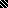 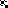 